ПОЯСНИТЕЛЬНАЯ ЗАПИСКА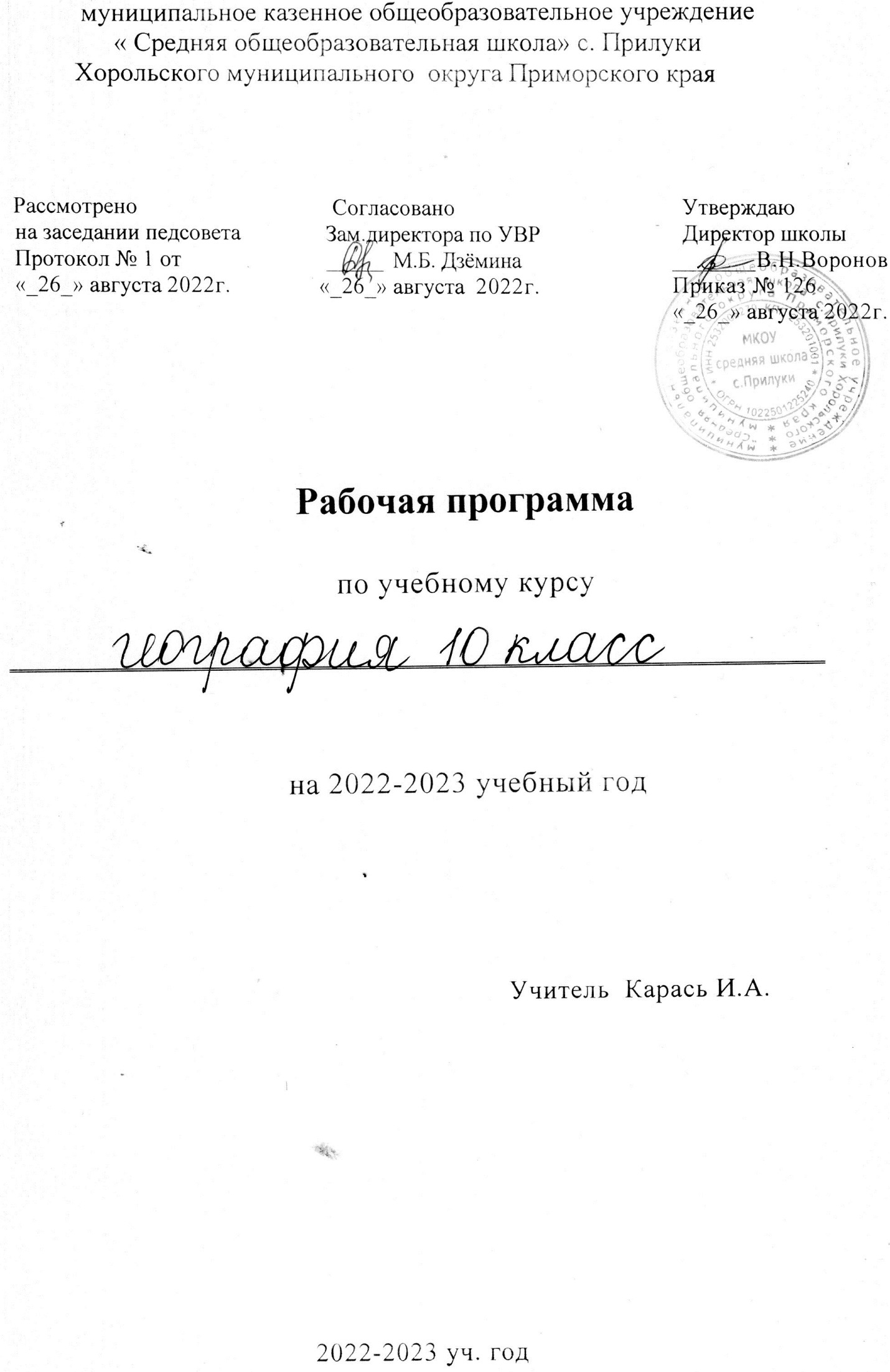       Рабочая программа по учебному курсу  география для 10-х классов составлена в соответствии с Федеральным государственным образовательным стандартом среднего общего образования, Примерной основной образовательной программой среднего общего образования Федеральным перечнем учебников, допущенных к использованию,  авторской программой В.П. Максаковского, составителя учебника Экономическая и социальная география мира. 10-11 класс,. Базовый уровень. М., Просвещение , 2021Цель курса: Формирование у школьников законченных широких представлений о социально-экономической составляющей географической картины мира.Задачи курса:освоить систему географических знаний о целостном, многообразном и динамично изменяющемся мире, взаимосвязи природы, населения и хозяйства на всех территориальных уровнях, географических аспектах глобальных проблем человечества и путях их решения, методах изучения географического пространства, разнообразии его объектов и процессов;овладеть умениями сочетать глобальный, региональный и локальный подходы для описания и анализа природных, социально-экономических, геоэкологических процессов и явлений;развить познавательные интересы, интеллектуальные и творческие способности посредством ознакомления с важнейшими географическими особенностями и проблемами мира, его регионов и крупнейших стран;сформировать систему знаний об экономических и социальных проблемах современного мира для целостного осмысления единства природы и общества на планетарном и региональном уровнях;формировать географическую культуру и географическое мышление учащихся, воспитывать чувство патриотизма;вооружить учащихся специальными и общеучебными умениями, позволяющими им самостоятельно добывать информацию географического характера по данному курсу;нахождения и применения географической информации, включая карты, статистические материалы, геоинформационные системы и ресурсы Интернета, для правильной оценки важнейших социально-экономических вопросов международной жизни; геополитической и геоэкономической ситуации в России, других странах и регионах мира, тенденций их возможного развития;воспитание патриотизма, толерантности, уважения к другим народам и культурам, бережного отношения к окружающей среде.Место предмета в базисном учебном планеФедеральный базисный учебный план для образовательных учреждений Российской Федерации отводит 70 часов для обязательного изучения учебного предмета «География. Современный мир» в 10-11 классах, из расчета 1 учебный час в неделю.Количество часов10 класс: Всего 35 часов; в неделю 1 час.Практических работ - 9.УМК:Учебники В.П. Максаковский «Экономическая и социальная география мира. 10-11 класс. Базовый уровень. М., Просвещение, 2021»– методическое пособие для учителяГеография. Методические рекомендации. 10-11 классы: учеб. пособие для образоват.организаций / В.П.Максаковский, Д.В.Заяц. – М.:Просвещение, 2021. -207с.ПРЕДМЕТНЫЕ РЕЗУЛЬТАТЫ ОСВОЕНИЯ УЧЕБНОГО ПРЕДМЕТАЛИЧНОСТНЫЕ:сформированность мировоззрения, соответствующего современному уровню развития науки и общественной практики, основанного на диалоге культур, а также различных форм общественного сознания, осознание своего места в поликультурном мире;сформированность основ саморазвития и самовоспитания в соответствии с общечеловеческими ценностями и идеалами гражданского общества;толерантное осознание и поведение в поликультурном мире, находить общие цели и сотрудничать для их достижения;навыки сотрудничества а образовательной, общественно полезной, учебно-исследовательской, проектной и других видах деятельности;нравственное сознание и поведение на основе усвоения общечеловеческих ценностей;готовность и способность к образованию как условию успешной профессиональной и общественной деятельности;эстетическое отношение к миру;принятие и реализация ценностей здорового и безопасного образа жизни;бережное, ответственное и компетентное отношение к физическому и психологическому здоровью, как собственному, так и других людей, умение оказывать первую помощь;осознанный выбор будущей профессии и возможностей реализации собственных жизненных планов;сформированность экологического мышления, приобретение опыта эколого-направленной деятельности;ответственное отношение к созданию семьи на основе осознанного принятия ценностей семейной жизни.МЕТАПРЕДМЕТНЫЕ:умение самостоятельно определять цели деятельности и составлять планы деятельности, выбирать успешные стратегии в различных ситуациях;умение продуктивно общаться и взаимодействовать в процессе совместной деятельности, эффективно разрешать конфликты;владение навыками познавательной, учебно-исследовательской и проектной деятельности, применению различных методов познания;готовность и способность к самостоятельной информационно-познавательной деятельности, критически оценивать и интерпретировать информацию, получаемую из различных источников;умение получать назначение и функции различных социальных институтов;умение самостоятельно оценивать и принимать решения, определяющие стратегию поведения, с учётом гражданских и нравственных ценностей;владение языковыми средствами – умение ясно, логично и точно излагать свою точку зрения, использовать адекватные языковые средства;владение навыками познавательной рефлексии как осознание совершаемых действий и мыслительных процессов.ПРЕДМЕТНЫЕ:владение представлениями о современной географической науке, её участии в решении важнейших проблем человечества;владение географическим мышлением для определения географических аспектов природных, социально-экономических и экологических процессов и проблем;сформированность процессов комплексных социально ориентированных географических знаний о закономерностях развития природы, особенностях процессов, протекающих в географическом пространстве;владение умениями проведения наблюдений за отдельными географическими объектами, их изменениями  в результате природных и антропогенных воздействий;владение умениями использовать карты разного содержания для выявления закономерностей и тенденций;владение умениями географического анализа и интерпретации разнообразной информации;владение умениями применять географические знания для объяснения и оценки разнообразия явлений и процессов, адаптации к изменению её условий;сформированность представлений и знаний об основных проблемах взаимодействия природы и общества, о природных и социально-экономических аспектах экологических проблем.СОДЕРЖАНИЕ УЧЕБНОГО ПРЕДМЕТАВведение (1 ч).Экономическая и социальная география как наука, её место в системе географических наук. Основные источники географической информации. Различные виды карт и методы работы с ними. Методы экономико-географических исследований. Геоинформационные системы.Тема 1. Современная политическая карта мира (6 ч).Современная политическая карта мира и этапы ее развития. Количественные и качественные изменения на политической карте мира. Государственная территория и государственная граница. Виды государственных границ. Исторический характер границ. Демаркация и делимитация. Территориальные воды.Типология стран современного мира. Внутриконтинентальные, приморские и островные страны. Анклавы. Суверенные и зависимые государства. Государственный строй и государственное устройство. Монархии и республики. Унитарное и федеративное государства. Понятие о регионах мира. Международные организации, их многообразие и виды.Практическая работа №1: Составление таблицы “Формы государственного правления и административно-территориального деления стран мира”.Практическая работа №2: Характеристика политико-географического положения страны (по выбору). Тема 2. Природа и человек в современном мире (8 ч)Природа и географическая (окружающая) среда. Природопользование рациональное и нерациональное. Классификация природных ресурсов и обеспеченность ими отдельных стран. Понятие о природно-ресурсном потенциале и ресурсообеспеченности. Классификация стран по ресурсообеспеченности.Минеральные ресурсы мира. Современная география топливных, рудных и нерудных полезных ископаемых. Обеспеченность минеральным сырьем различных государств и регионов. Металлогенетические пояса.  Проблема исчерпания запасов минерального сырья. Территориальные сочетания полезных ископаемых. Комплексное освоение ископаемых.Практическая работа №3: Нанесение на контурную карту мира основных топливно-рудных бассейнов Земли.Земельные ресурсы. Земельный фонд и его структура. Использование пахотных площадей планеты. Деградация почв. Опустынивание – глобальная проблема. Лесные ресурсы.  Их размещение на планете: северный и южный лесные пояса. Обеспеченность лесными ресурсами различных государств и регионов. Сокращение площади лесов планеты, его масштабы и последствия.Ресурсы пресной воды. Роль речных вод в жизни человека. Неравномерность в обеспечении стран и регионов пресной водой. Пути преодоления нехватки водных ресурсов. Ухудшение качества воды. Сточные воды. Оборотное водоснабжение.Ресурсы Мирового океана.  Роль океана в обеспечении человечества разнообразными ресурсами. Биологические ресурсы. Аквакультура и марикультура. Виды минеральных ресурсов океана. Энергетические ресурсы: используемые и потенциальные.Другие виды ресурсов. Альтернативные источники энергии. Гелиоэнергетика и ветроэнергетика. Ресурсы внутреннего тепла Земли. Рекреационные ресурсы, их виды. Изменение роли отдельных ресурсов в связи с появлением новых видов отдыха. Туристический бум. Объекты Всемирного наследия.Практическая работа №4: Оценка ресурсообеспеченности отдельных стран мира (по выбору).Тематический контроль №1 Введение. Современная политическая карта мира. Природа и человек в современном миреТема 3. География населения мира (7 ч).Динамика численности населения мира в разные исторические периоды. Современная численность населения мира, отдельных стран и регионов. Рождаемость, смертность и естественный прирост – главные демографические показатели. Естественный прирост населения в разных странах и регионах. Типы воспроизводства населения.Демографический кризис и демографический взрыв. Их причины и последствия. Демографическая политика. Ее цели в странах с разным типом воспроизводства населения.Возрастной и половой состав населения. Половозрастные пирамиды.Этнический (национальный) состав населения. Крупнейшие народы мира и языковые семьи. Рабочие языки ООН. Религиозный состав населения мира. Мировые и этнические религии.  Этно-религиозные конфликты. Трудовые ресурсы и экономически активное население. Проблема безработицы и ее географические особенности. Неравномерность размещения населения. Плотность населения. География мировых миграционных процессов, их причины и следствия.Урбанизация как всемирный процесс, ее особенности в развитых и развивающихся странах. Ложная урбанизация. Крупнейшие города мира. Агломерации и мегалополисы. Сельское населения и формы его расселения.Практическая работа №5: Сравнительная оценка трудовых ресурсов и занятости населения в основных сферах хозяйства стран и регионов мира.Практическая работа №6: Крупнейшие агломерации и мегалополисы мира.Тема 4. Научно-техническая революция и мировое хозяйство (4 ч).Современный этап НТР и его характерные черты. Влияние НТР на территориальную и отраслевую структуру мирового хозяйства. Старые, новые и новейшие отрасли промышленности. Наукоемкие отрасли. Авангардная тройка отраслей. Старопромышленные районы. Промышленные районы нового освоения и высоких технологий.Формы разделения труда. Международное географическое разделение труда. Мировое хозяйство как совокупность национальных хозяйств стран мира. Международная хозяйственная специализация государств: роль географических факторов. Типы стран по их роли в МГРТ. Международная экономическая интеграция. Транснациональные корпорации. Крупнейшие международные отраслевые и региональные союзы.Тема 5. География отраслей мирового хозяйства (6 ч).Промышленность мира. Топливно-энергетическая промышленность. Нефтегазовая и угольная промышленность. Грузопотоки топлива. Страны экспортеры и страны импортеры. Электроэнергетика. Роль электростанций разных видов в мировом производстве электроэнергии. Специфика электроэнергетики разных стран.Обрабатывающая промышленность: машиностроение, металлургия, химическая, лесная и легкая промышленность. Связь уровня развития обрабатывающей промышленности с уровнем социально-экономического развития государств. Мировые лидеры в различных отраслях промышленного производства.Сельское хозяйство, его отраслевой состав. Земледелие и животноводство. Аграрные отношения в странах разного типа. Продовольственное и товарное сельское хозяйство. «Зеленая революция» и ее сущность. Мировые лидеры в производстве сельскохозяйственной продукции.Транспорт мира и его состав. Значение и особенности разных видов транспорта в мировых перевозках грузов и пассажиров.  Грузооборот и пассажирооборот. Густота транспортной сети.Международные экономические отношения, их формы. Свободные экономические зоны. Международная торговля: товарная структура и географическое распределение. Другие формы МЭО: кредитно-финансовые, производственные, предоставление услуг.  Практическая работа №7: Анализ основных факторов размещения производства в мире. Практическая работа №8: Составление экономико-географической характеристики одной из отраслей промышленности мира.Тематический контроль №2: Мировое хозяйство и научно-техническая революция. География отраслей мирового хозяйства.Тема 6. Россия в современном мире (2 ч).Место России в мировой политике. Участие России в международных организациях. Россия и глобальный миропорядок.Место России в мировом природно-ресурсном потенциале. Россия в мировой территории, в мировых ресурсах полезных ископаемых.Экономика России на мировом фоне. Место России в промышленности мира. Лидирующее положение России в отраслях топливно-энергетического комплекса. Место России в мировом транспорте. Более сильные позиции России в железнодорожном и трубопроводном транспорте, более слабые – в автомобильном, морском и воздушном транспорте. Основные направления международной транспортной инфраструктуры для транспортировки нефти и природного газа. Россия в международных экономических отношениях.УЧЕБНО-ТЕМАТИЧЕСКИЙ ПЛАН 10 КЛАССТематический контроль №1 Введение. Современная политическая карта мира. Природа и человек в современном мире.Тематический контроль №2 География населения мира. Научно-техническая революция и мировое хозяйство. География отраслей мирового хозяйстваКАЛЕНДАРНО-ТЕМАТИЧЕСКОЕ ПЛАНИРОВАНИЕ 10 КЛАСС№Наименование разделовКоличество часовПрактическая частьПрактическая часть№Наименование разделовКоличество часовПрактические работыКонтрольные работы1Введение12Современная политическая карта мира613Природа и человек в современном мире8314География населения мира  725Научно-техническая революция и мировое хозяйство46География отраслей мирового хозяйства627Россия в современном мире21ИТОГОИТОГО3482№ п/пТема урокаКоличество часовДата планируемаяДата фактическаяПримечаниеВВЕДЕНИЕ (1 ч)ВВЕДЕНИЕ (1 ч)ВВЕДЕНИЕ (1 ч)ВВЕДЕНИЕ (1 ч)ВВЕДЕНИЕ (1 ч)ВВЕДЕНИЕ (1 ч)1Экономическая и социальная география как наука, её место в системе географических наук1СОВРЕМЕННАЯ ПОЛИТИЧЕСКАЯ КАРТА МИРА (6 ч)СОВРЕМЕННАЯ ПОЛИТИЧЕСКАЯ КАРТА МИРА (6 ч)СОВРЕМЕННАЯ ПОЛИТИЧЕСКАЯ КАРТА МИРА (6 ч)СОВРЕМЕННАЯ ПОЛИТИЧЕСКАЯ КАРТА МИРА (6 ч)СОВРЕМЕННАЯ ПОЛИТИЧЕСКАЯ КАРТА МИРА (6 ч)СОВРЕМЕННАЯ ПОЛИТИЧЕСКАЯ КАРТА МИРА (6 ч)2Многообразие стран современного мира13Влияние международных отношений на политическую карту мира14Государственный строй стран мира15Практическая работа №1 Составление таблицы “Формы государственного правления и административно-территориального деления стран мира”16Что такое политическая география17Практическая работа №2 Характеристика политико-географического положения страны (по выбору)1ПРИРОДА И ЧЕЛОВЕК В СОВРЕМЕННОМ МИРЕ (8 ч)ПРИРОДА И ЧЕЛОВЕК В СОВРЕМЕННОМ МИРЕ (8 ч)ПРИРОДА И ЧЕЛОВЕК В СОВРЕМЕННОМ МИРЕ (8 ч)ПРИРОДА И ЧЕЛОВЕК В СОВРЕМЕННОМ МИРЕ (8 ч)ПРИРОДА И ЧЕЛОВЕК В СОВРЕМЕННОМ МИРЕ (8 ч)ПРИРОДА И ЧЕЛОВЕК В СОВРЕМЕННОМ МИРЕ (8 ч)8Взаимодействие общества и природы19Мировые природные ресурсы (1)110Практическая работа №3 Нанесение на контурную карту мира основных топливно-рудных бассейнов Земли111Мировые природные ресурсы (2)112Мировые природные ресурсы (3)113Загрязнение и охрана окружающей среды.114Практическая работа №4 Оценка ресурсообеспеченности отдельных стран мира (по выбору)115Тематический контроль №1 Введение. Современная политическая карта мира. Природа и человек в современном мире1ГЕОГРАФИЯ НАСЕЛЕНИЯ МИРА (7 ч)ГЕОГРАФИЯ НАСЕЛЕНИЯ МИРА (7 ч)ГЕОГРАФИЯ НАСЕЛЕНИЯ МИРА (7 ч)ГЕОГРАФИЯ НАСЕЛЕНИЯ МИРА (7 ч)ГЕОГРАФИЯ НАСЕЛЕНИЯ МИРА (7 ч)ГЕОГРАФИЯ НАСЕЛЕНИЯ МИРА (7 ч)16Численность и воспроизводство населения. Работа над ошибками117Демографическая политика118Возрастной и половой состав населения. Половозрастные пирамиды. Этнический состав населения119Размещение и миграции населения120Городское и сельское население121Практическая работа №5 Сравнительная оценка трудовых ресурсов и занятости населения в основных сферах хозяйства стран и регионов мира122Практическая работа №6 Крупнейшие агломерации и мегалополисы мира1НАУЧНО-ТЕХНИЧЕСКАЯ РЕВОЛЮЦИЯ И МИРОВОЕ ХОЗЯЙСТВО(4 ч)НАУЧНО-ТЕХНИЧЕСКАЯ РЕВОЛЮЦИЯ И МИРОВОЕ ХОЗЯЙСТВО(4 ч)НАУЧНО-ТЕХНИЧЕСКАЯ РЕВОЛЮЦИЯ И МИРОВОЕ ХОЗЯЙСТВО(4 ч)НАУЧНО-ТЕХНИЧЕСКАЯ РЕВОЛЮЦИЯ И МИРОВОЕ ХОЗЯЙСТВО(4 ч)НАУЧНО-ТЕХНИЧЕСКАЯ РЕВОЛЮЦИЯ И МИРОВОЕ ХОЗЯЙСТВО(4 ч)НАУЧНО-ТЕХНИЧЕСКАЯ РЕВОЛЮЦИЯ И МИРОВОЕ ХОЗЯЙСТВО(4 ч)23Научно-техническая революция124Мировое хозяйство125Отраслевая и территориальная структура хозяйства126Факторы размещения1ГЕОГРАФИЯ ОТРАСЛЕЙ МИРОВОГО ХОЗЯЙСТВА (6 ч)ГЕОГРАФИЯ ОТРАСЛЕЙ МИРОВОГО ХОЗЯЙСТВА (6 ч)ГЕОГРАФИЯ ОТРАСЛЕЙ МИРОВОГО ХОЗЯЙСТВА (6 ч)ГЕОГРАФИЯ ОТРАСЛЕЙ МИРОВОГО ХОЗЯЙСТВА (6 ч)ГЕОГРАФИЯ ОТРАСЛЕЙ МИРОВОГО ХОЗЯЙСТВА (6 ч)ГЕОГРАФИЯ ОТРАСЛЕЙ МИРОВОГО ХОЗЯЙСТВА (6 ч)27География промышленности Практическая работа №7 Анализ основных факторов размещения производства в мире 128География сельского хозяйства и рыболовства129География транспорта130Всемирные экономические отношения131Практическая работа №8 Составление экономико-географической характеристики одной из отраслей промышленности мира132Тематический контроль №2 География населения мира. Научно-техническая революция и мировое хозяйство. География отраслей мирового хозяйства1РОССИЯ В СОВРЕМЕННОМ МИРЕ (2 ч)РОССИЯ В СОВРЕМЕННОМ МИРЕ (2 ч)РОССИЯ В СОВРЕМЕННОМ МИРЕ (2 ч)РОССИЯ В СОВРЕМЕННОМ МИРЕ (2 ч)РОССИЯ В СОВРЕМЕННОМ МИРЕ (2 ч)РОССИЯ В СОВРЕМЕННОМ МИРЕ (2 ч)33Место России в мировой политике, в мировом природно-ресурсном и людском потенциале, в мировом хозяйстве. Работа над ошибками134Итоговый урок1